Почему нет доступа к материалам? я же слушатель этого курса?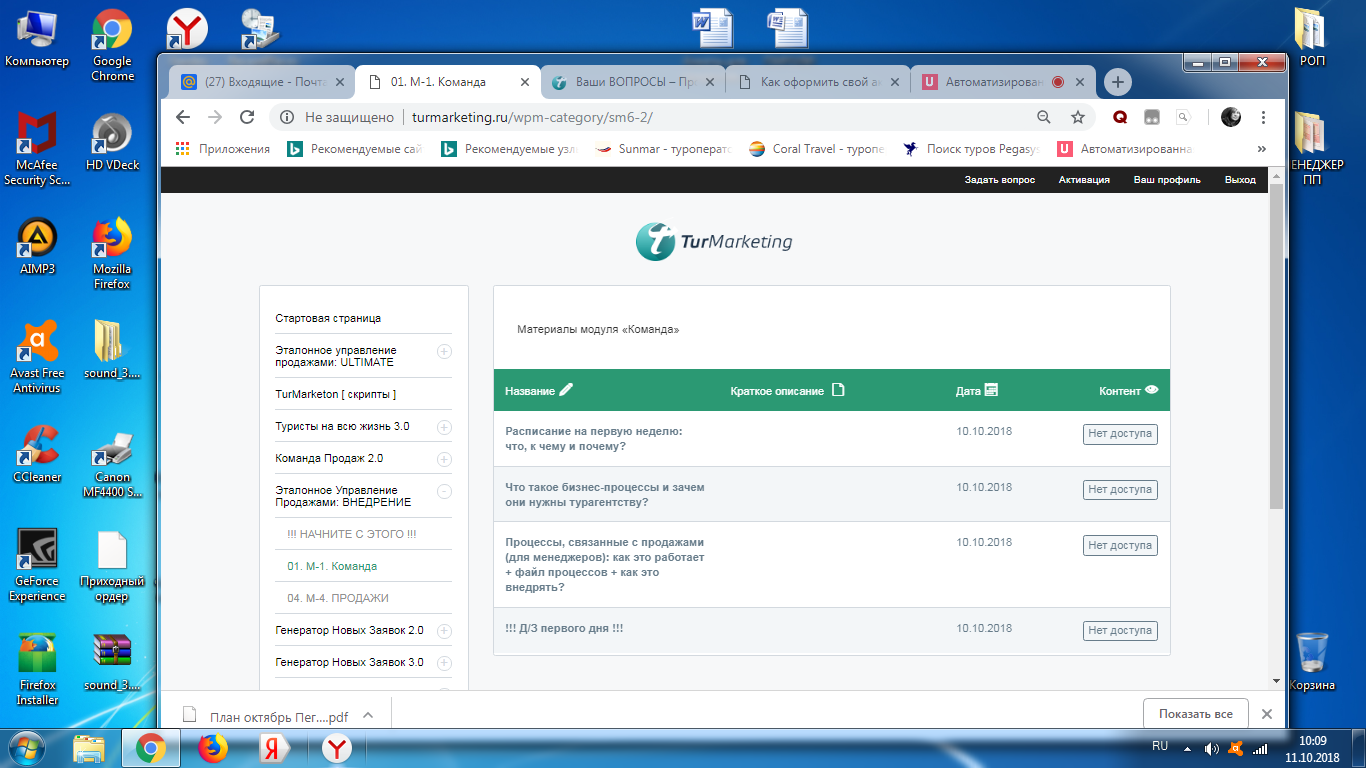 На платформе нет обещанных форм(( после дня 1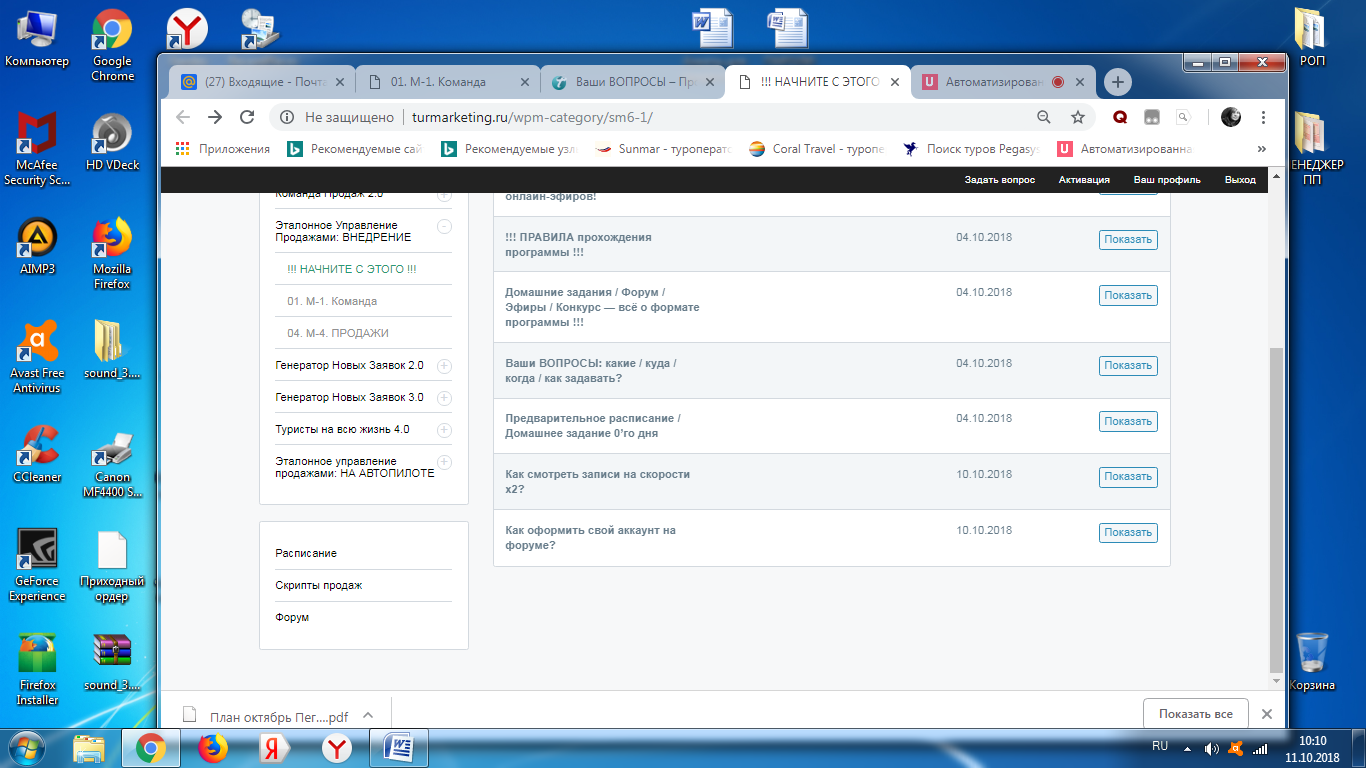 